ADRC CLIENT REFERRAL FORM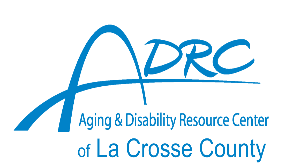 Please send completed form, along with supporting documents, to:Email: ADRCreferrals@lacrossecounty.org OR Fax: 608-785-5790Reason for Referral:   Dementia Care Planning Consult     Home-delivered Meals     Other (describe below)Primary Diagnoses/Problem List: (*If requesting a functional screen, please attach a full list of current diagnoses.)   Additional Comments:Referral Agency:Referral Person:Phone Number:Date:Has verbal/written consent been obtained for this referral?Has verbal/written consent been obtained for this referral?Has verbal/written consent been obtained for this referral?Has verbal/written consent been obtained for this referral?Has verbal/written consent been obtained for this referral? Yes    No     If yes, date of consent:     If yes, date of consent:     If yes, date of consent:Inpatient? Yes    NoAnticipated discharge date:Anticipated discharge date:Anticipated discharge date:D/C to SNF?  Yes    NoWhere:      Referral to Elevate for MA? Referral to Elevate for MA? Referral to Elevate for MA?  Yes    No**A referral to Elevate may streamline access to Medical Assistance (MA) **A referral to Elevate may streamline access to Medical Assistance (MA) Please attach a completed authorization/release of information if applicable.If client/patient is requesting Family Care/IRIS/long-term care functional screen, please attach current problem list/diagnosis list.Please attach a completed authorization/release of information if applicable.If client/patient is requesting Family Care/IRIS/long-term care functional screen, please attach current problem list/diagnosis list.Please attach a completed authorization/release of information if applicable.If client/patient is requesting Family Care/IRIS/long-term care functional screen, please attach current problem list/diagnosis list.Please attach a completed authorization/release of information if applicable.If client/patient is requesting Family Care/IRIS/long-term care functional screen, please attach current problem list/diagnosis list.Please attach a completed authorization/release of information if applicable.If client/patient is requesting Family Care/IRIS/long-term care functional screen, please attach current problem list/diagnosis list.Please attach a completed authorization/release of information if applicable.If client/patient is requesting Family Care/IRIS/long-term care functional screen, please attach current problem list/diagnosis list.Client/Patient Name:Address:DOB:City, State, Zip:Phone Number:Gender:Race/Ethnicity (optional):Race/Ethnicity (optional):Email (optional):Contact Person/Legal Decision Maker (i.e., Legal Guardian, Activated POA) Information:Contact Person/Legal Decision Maker (i.e., Legal Guardian, Activated POA) Information:Contact Person/Legal Decision Maker (i.e., Legal Guardian, Activated POA) Information:Contact Person/Legal Decision Maker (i.e., Legal Guardian, Activated POA) Information:Contact Person/Legal Decision Maker (i.e., Legal Guardian, Activated POA) Information:Name:Phone:Relationship:Address:Date of Health Care POA Activation:Date of Health Care POA Activation:City, State, Zip: